УТВЕРЖДАЮДиректор государственного учреждения  «Мозырский районный учебно-методический центр»				М.Г.Старикова29.12.2020ПРОГРАММАпроведения панорамы опыта по теме «Образовательный блог как одна из форм профессионального стандарта современного педагога»в рамках работы районного ресурсного центра информационных технологий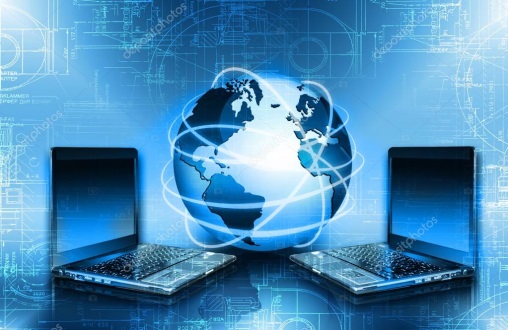 Мозырь, 2021Дата проведения:  04.01.2021Начало работы: 11:00Ссылка для участия: https://meet.google.com/qtt-neme-amtУчастники:  Заместители директоров  по учебной, учебно-воспитательной работе Вид  проведения: панорама опытаЦель заседания: повышение профессиональной компетентности участников семинара по вопросу использования образовательных блогов, используемых в учебном процессе.Задачи:– изучить нормативные документы, регламентирующие использование информационных технологий в образовательном процессе; –  актуализировать знания в области создания и использования образовательных блогов; –  представить эффективный педагогический опыт работы по созданию и образовательных блогов;– формировать компьютерную грамотность педагогов при использовании информационных технологий.Вопросы для обсуждения:Нормативные документы, регламентирующие использование современных информационных технологий в образовательном процессеШевко Ирина Яковлевна, учитель информатики государственного учреждения образования «Средняя школа №9 г.Мозыря»Создание и развитие педагогического блога как средства коммуникации между субъектами образовательного процессаРусакович Марина Александровна, учитель английского языка государственного учреждения образования «Средняя школа №13 г.Мозыря»Образовательный блог в деятельности учителя-предметника (из опыта работы)Полещук Оксана Анатольевна, учитель белорусского языка и литературы государственного учреждения образования «Средняя школа №9 г.Мозыря»Сайт (блог) учителя как средство взаимодействия участников образовательного процесса  (из опыта работы)Бобр Елена Васильевна, учитель немецкого языка государственного учреждения образования «Средняя школа №1 г.Мозыря»Личный сайт педагога как одно из условия успешной педагогической деятельностиГерасименок Елена Николаевна, учитель математики государственного учреждения образования «Средняя школа №9 г.Мозыря»Образовательный блог в деятельности учителя начальных классовЗапотылок Анна Николаевна, учитель информатики государственного учреждения образования «Средняя школа №7 г.Мозыря»Примеры бесплатных хостингов для создания образовательных сайтов (блогов) в БеларусиКаленик Светлана Николаевна, учитель математики государственного учреждения образования «Средняя школа №9 г.Мозыря»Подведение итогов заседанияЖигадло Ольга Васильевна, методист Мозырского районного учебно-методического центраРуководитель районного 				И.Я. Шевкоресурсного центраСОГЛАСОВАНОМетодист государственного учреждения  «Мозырский районный учебно-методический центр» 			О.В. Жигадло29.12.2020